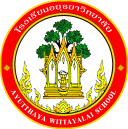 กิจกรรมโรงเรียนอยุธยาวิทยาลัย ปีการศึกษา 2562ชื่อกิจกรรม : ท่องโลกวรรณกรรมความสอดคล้องกับยุทธศาสตร์ กลยุทธ์ และนโยบาย :ยุทธศาสตร์ชาติ 20 ปี (พ.ศ.2560-2579) ด้านที่ 3	ยุทธศาสตร์กระทรวงศึกษาธิการ ฉบับที่ 12 ปีการศึกษา 2560-2564  ข้อที่ 3	นโยบายของ สพฐ. ข้อที่ 2	ยุทธศาสตร์ สพม. เขต 3  ข้อที่ 2 และ 5เกณฑ์คุณภาพโรงเรียนมาตรฐานสากล ข้อที่ 1 	มาตรฐานการประกันคุณภาพภายใน  มาตรฐานที่ 1  กลยุทธ์ของโรงเรียนอยุธยาวิทยาลัย ปีการศึกษา 2562-2564 ข้อที่ 1	    โครงการหลักของโรงเรียน โครงการที่ 1 ตัวชี้วัดที่ 1.8ลักษณะกิจกรรม :   กิจกรรมต่อเนื่อง   กิจกรรมใหม่	ชื่อผู้รับผิดชอบกิจกรรม : นางสาวอริสา พานิชกุลกลุ่มบริหารงานที่รับผิดชอบ : กลุ่มบริหารวิชาการ1. หลักการและเหตุผล	“...หนังสือเป็นการสะสมความรู้และทุกสิ่งทุกอย่างที่มนุษย์ได้สร้างมาทำมา คิดมาแต่โบราณกาลจนทุกวันนี้ หนังสือจึงเป็นสิ่งที่สำคัญ เป็นคล้าย ๆ ธนาคารความรู้และเป็นออมสิน เป็นสิ่งที่จะทำให้มนุษย์ก้าวหน้าได้โดยแท้...” พระราชทานแก่คณะสมาชิกห้องสมุดทั่วประเทศในโอกาสที่เข้าเฝ้าทูลละอองธุลีพระบาท วันที่ ๒๕ พฤศจิกายน๒๕๑๔	การอ่านจึงเป็นเสมือนประตูที่จะนำไปสู่เรื่องราวความรู้ต่างๆ เหล่านั้น ห้องสมุดเป็นแหล่งเรียนรู้ที่เอื้อให้นักเรียนได้ศึกษาหาความรู้ นอกเหนือจากการเรียนในห้องเรียน จึงได้จัดกิจกรรมส่งเสริมนิสัยรักการอ่านเพื่อพัฒนานักเรียนให้เป็นบุคคลแห่งการเรียนรู้ ตลอดจนสามารถพัฒนาตนเองได้เต็มความสามารถของแต่ละบุคคล 2. วัตถุประสงค์	2.1 เพื่อให้นักเรียนมีนิสัยรักการอ่าน		2.2 เพื่อให้นักเรียนมีความสามารถในการแสวงหาความรู้ด้วยตนเอง3. ตัวชี้วัดความสำเร็จ1.8 ร้อยละ 80 ของผู้เรียนที่มีความรู้ความเข้าใจ และความสามารถในการใช้แหล่งเรียนรู้นวัตกรรมได้อย่างเหมาะสมปลอดภัย4. เป้าหมาย/ ผลผลิต 	4.1 เชิงปริมาณ	นักเรียนโรงเรียนอยุธยาวิทยาลัยมีนิสัยรักการอ่าน	4.2 เชิงคุณภาพ	นักเรียนโรงเรียนอยุธยาวิทยาลัยเป็นบุคคลแห่งการเรียนรู้ และแสวงหาความรู้ด้วยตนเอง5. สถานที่ดำเนินการ	ห้องสมุดโรงเรียนอยุธยาวิทยาลัย6. ระยะเวลาดำเนินงาน	1 มิถุนายน 2562 – 31 มกราคม 25637. ขั้นตอนการดำเนินกิจกรรม8. งบประมาณดำเนินการ      รวมทั้งสิ้น  2,120  บาท    โดยแบ่งเป็น	   งบอุดหนุนรายหัว				จำนวน      2,120      บาท		   งบพัฒนาผู้เรียน				จำนวน...........................บาท		   เงิน บ.ก.ศ.					จำนวน...........................บาท	   งบประมาณอื่น โปรดระบุ            		จำนวน...........................บาท        9. การติดตามและประเมินผล10. ผลที่คาดว่าจะได้รับ	นักเรียนมีหนังสือ สื่อการค้นคว้าตรงตามความต้องการทุกกลุ่มสาระการเรียนรู้ประมาณการงบประมาณที่ใช้ชื่อกิจกรรมท่องโลกวรรณกรรมกลุ่มงานห้องสมุดที่ขั้นตอนการดำเนินกิจกรรมงบประมาณงบประมาณงบประมาณงบประมาณงบประมาณระยะเวลาดำเนินการชื่อผู้รับผิดชอบที่ขั้นตอนการดำเนินกิจกรรมอุดหนุน     รายหัว(บาท)พัฒนาผู้เรียน(บาท)บ.ก.ศ.(บาท)อื่นๆ ระบุ  (บาท)รวม(บาท)ระยะเวลาดำเนินการชื่อผู้รับผิดชอบ1.Plan (วางแผน)Plan (วางแผน)Plan (วางแผน)Plan (วางแผน)Plan (วางแผน)Plan (วางแผน)Plan (วางแผน)Plan (วางแผน)1.1.1 เขียนโครงการกิจกรรม1.2 ประชุมวางแผนจัดกิจกรรม-----มี.ค. 62นางสาวอริสา พานิชกุล2.Do (ปฏิบัติตามแผน)Do (ปฏิบัติตามแผน)Do (ปฏิบัติตามแผน)Do (ปฏิบัติตามแผน)Do (ปฏิบัติตามแผน)Do (ปฏิบัติตามแผน)Do (ปฏิบัติตามแผน)Do (ปฏิบัติตามแผน)2.2.1 ประกาศเชิญชวนนักเรียนให้อ่านหนังสือ2.2 จัดหาหนังสือที่ตรงกับความสนใจ2.3 บันทึกสถิติการยืมหนังสือของแต่ละคน2.4 คัดเลือกนักเรียนที่ยืมหนังสือตั้งแต่ 100 เล่มขึ้นไป  2.5 มอบเกียรติบัตรและทุนการศึกษา 13 รางวัล2,120---2,1201 มิ.ย. 62 – 31 ม.ค. 63นางสาวอริสา พานิชกุลนางสาวรัตนา เปียทอง นายสุเมธี คำมัน3.Check (ตรวจสอบการปฏิบัติตามแผน)Check (ตรวจสอบการปฏิบัติตามแผน)Check (ตรวจสอบการปฏิบัติตามแผน)Check (ตรวจสอบการปฏิบัติตามแผน)Check (ตรวจสอบการปฏิบัติตามแผน)Check (ตรวจสอบการปฏิบัติตามแผน)Check (ตรวจสอบการปฏิบัติตามแผน)Check (ตรวจสอบการปฏิบัติตามแผน)3.ประชุมประเมินผลการปฏิบัติกิจกรรม-----ธ.ค. 62นางสาวอริสา พานิชกุลนางสาวรัตนา เปียทอง นายสุเมธี คำมันที่ขั้นตอนการดำเนินกิจกรรมงบประมาณงบประมาณงบประมาณงบประมาณงบประมาณระยะเวลาดำเนินการชื่อผู้รับผิดชอบที่ขั้นตอนการดำเนินกิจกรรมอุดหนุน     รายหัว(บาท)พัฒนาผู้เรียน(บาท)บ.ก.ศ.(บาท)อื่นๆ ระบุ  (บาท)รวม(บาท)ระยะเวลาดำเนินการชื่อผู้รับผิดชอบ4.Act (ปรับปรุงแก้ไข)Act (ปรับปรุงแก้ไข)Act (ปรับปรุงแก้ไข)Act (ปรับปรุงแก้ไข)Act (ปรับปรุงแก้ไข)Act (ปรับปรุงแก้ไข)Act (ปรับปรุงแก้ไข)Act (ปรับปรุงแก้ไข)4.ประชุมคณะกรรมการดำเนินกิจกรรมเพื่อสรุปปัญหาที่พบและกำหนดแนวทางในการแก้ปัญหาในปีการศึกษาต่อไป-----ม.ค. 63นางสาวอริสา พานิชกุลนางสาวรัตนา เปียทอง นายสุเมธี คำมัน5.สรุปกิจกรรมและรายงานผลสรุปกิจกรรมและรายงานผลสรุปกิจกรรมและรายงานผลสรุปกิจกรรมและรายงานผลสรุปกิจกรรมและรายงานผลสรุปกิจกรรมและรายงานผลสรุปกิจกรรมและรายงานผลสรุปกิจกรรมและรายงานผล5.สรุปกิจกรรมและรายงานหลังจากเสร็จกิจกรรม-----ภายใน 15 วัน หลังจัดกิจกรรมนางสาวอริสา พานิชกุลรวมรวม2,1202,120ตัวชี้วัดความสำเร็จวิธีวัดและประเมินผลเครื่องมือวัดและประเมินผลผู้รับผิดชอบร้อยละ 80 ของผู้เรียนที่มีความรู้ความเข้าใจและความสามารถในการใช้แหล่งเรียนรู้ นวัตกรรม ได้อย่างเหมาะสมปลอดภัยดูจากสถิติการใช้ห้องสมุด / สถิติการยืมหนังสือบันทึกการใช้ห้องสมุด / บันทึกการยืมนางสาวอริสา พานิชกุลผู้เสนอกิจกรรมผู้ตรวจกิจกรรมลงชื่อ................................................      (นางสาวอริสา พานิชกุล)    ตำแหน่ง ครูลงชื่อ ......................................................     (นางสาวอริสา พานิชกุล)เจ้าหน้าที่แผนงานกลุ่มงานห้องสมุดหัวหน้าโครงการหลักหัวหน้าโครงการหลักลงชื่อ.................................................    (นางรัชนา แสงเปล่งปลั่ง)    หัวหน้ากลุ่มบริหารวิชาการลงชื่อ.................................................    (นางรัชนา แสงเปล่งปลั่ง)    หัวหน้ากลุ่มบริหารวิชาการผู้เห็นชอบโครงการผู้เห็นชอบโครงการลงชื่อ ....................................................     (นายอนันต์ มีพจนา)รองผู้อำนวยการกลุ่มบริหารวิชาการลงชื่อ ....................................................     (นายอนันต์ มีพจนา)รองผู้อำนวยการกลุ่มบริหารวิชาการหัวหน้างานแผนงานหัวหน้างานแผนงานลงชื่อ.................................................(นายสรรพสิทธิ์  โกศล)หัวหน้างานนโยบายและแผนงาน    ลงชื่อ.................................................(นายสรรพสิทธิ์  โกศล)หัวหน้างานนโยบายและแผนงาน    ผู้ตรวจสอบงบประมาณผู้ตรวจสอบงบประมาณลงชื่อ ....................................................(นายสมใจ  พัฒน์วิชัยโชติ)รองผู้อำนวยการกลุ่มบริหารงบประมาณลงชื่อ ....................................................(นายสมใจ  พัฒน์วิชัยโชติ)รองผู้อำนวยการกลุ่มบริหารงบประมาณผู้อนุมัติโครงการผู้อนุมัติโครงการ(    )  อนุมัติ               (    )  ไม่อนุมัติลงชื่อ .........................................................(นายวรากร  รื่นกมล)ผู้อำนวยการโรงเรียนอยุธยาวิทยาลัย(    )  อนุมัติ               (    )  ไม่อนุมัติลงชื่อ .........................................................(นายวรากร  รื่นกมล)ผู้อำนวยการโรงเรียนอยุธยาวิทยาลัยที่รายการจำนวนหน่วยราคาต่อหน่วยรวมเป็นเงินประเภทของงบประมาณที่ใช้1กระดาษ Glossy 340120งบอุดหนุนรายหัว2ทุนการศึกษา13-2,000รวมเงิน  (สองพันหนึ่งร้อยยี่สิบบาทถ้วน)รวมเงิน  (สองพันหนึ่งร้อยยี่สิบบาทถ้วน)รวมเงิน  (สองพันหนึ่งร้อยยี่สิบบาทถ้วน)รวมเงิน  (สองพันหนึ่งร้อยยี่สิบบาทถ้วน)2,120